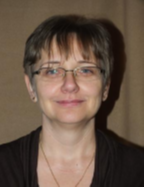 Név: Győrfyné Dr. Kukoda Andrea
Cím: 1083 Budapest, Ludovika tér 2.
Email: Gyorfyne.Kukoda.Andrea@uni-nke.hu
Telefon: +36 1 432 9000 / 20132
MUNKAHELYEK ÉS BEOSZTÁSOKMUNKAHELYEK ÉS BEOSZTÁSOK2015–Nemzeti Közszolgálati Egyetem, Államtudományi és Nemzetközi Tanulmányok Kar, Közpénzügyi Tanszék,1083 Budapest, Üllői út 82.adjunktus   (felsőoktatás/kutatás)1994–2014Államigazgatási Főiskola és jogutódjai, Közgazdasági Tanszék,1118 Budapest, Ménesi út 5.tanársegéd   (felsőoktatás/kutatás)2007–2008Ring Szakképzőiskola, Budapest, XI. ker. Villányi útóraadó oktató (OKJ képzés)   (közoktatás/köznevelés)1994-1998Berzeviczy Gergely Közgazdasági és külkereskedelmi Szakközépiskola, 1047 Budapest, Baross u. 72.középiskolai tanár   (közoktatás/köznevelés)TANULMÁNYOKTANULMÁNYOK2008–2011ELTE PPK Neveléstudományi Doktori IskolaPhD doktori oklevél 20151989–1994Budapesti Közgazdaságtudományi EgyetemGazdálkodástudományi KarGazdálkodási szak/Marketing szakirányStatisztika tanári szakirányközgazda és közgazdász tanár1985–1989Varga Jenő Közgazdasági Szakközépiskola VeszprémSzámviteli gazdálkodási ágazatképesített könyvelő, vállalati tervező és statisztikusTUDOMÁNYOS FOKOZATTUDOMÁNYOS FOKOZAT2015PhD Doktori oklevél, ELTE PPKNeveléstudományok doktoraEGYÉB SZAKMAI (KITÜNTETÉSEK, DÍJAK, TUDOMÁNYOS) TEVÉKENYSÉGEGYÉB SZAKMAI (KITÜNTETÉSEK, DÍJAK, TUDOMÁNYOS) TEVÉKENYSÉG2019Pro Publico Bono elismerés (NKE)IDEGENNYELV-ISMERETIDEGENNYELV-ISMERETAngolB2OroszB2